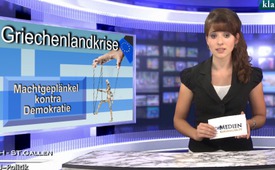 Crisis griega – Escaramuza de poder contra la democracia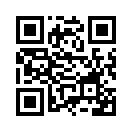 No queremos perdernos el enfoque de la insatisfacción de Grecia en cuanto a la Unión Europea. El 5 de julio de 2015, la población griega había expresado un claro NO a las demandas que habían establecido los acreedores internacionales. Los ciudadanos de Grecia no estaban de acuerdo en...Buenas noches, no queremos perdernos el enfoque de la insatisfacción de Grecia en cuanto a la Unión Europea. El 5 de julio de 2015, la población griega había expresado un claro NO a las demandas que habían establecido los acreedores internacionales. Los ciudadanos de Grecia no estaban de acuerdo en permanecer en el Euro. Pero esto parece no haber llegado ni a la Troika, ni a Bruselas o a otros lugares de la UE. La Troika, con el fin de repetir esto, es la fusión de tres instituciones importantes de la Unión Europea: por una parte, el Banco Central Europeo (BCE), por otra parte el Fondo Monetario Internacional (FMI) y como tercera, la Comisión Europea. Aunque los ciudadanos de Grecia se han opuesto vehementemente a las demandas de la UE, el Gobierno griego, no obstante, el 9 de julio debió presentar un paquete de austeridad y reforma a Bruselas, que en muchos aspectos corresponde con lo que exige la Troika como condición para seguir obteniendo ayuda financiera. De acuerdo con el discurso de Gregor Gysi, líder del partido de izquierda, en el Parlamento alemán del 01 de julio 2015 no se trata principalmente de la cuestión de la deuda, sino simplemente una cuestión de quién está a cargo - y que los miembros de la UE, la OTAN o la ONU han "sacrificado" su soberanía amablemente. Toda la postura de Bruselas y de la Troika no tienen nada que ver con los valores democráticos, expresa así Gregor Gysi. Los conceptos y disposiciones de la Troika, obviamente, no han conducido a una mejora en Grecia, sino que han conducido a un rápido deterioro de la situación del país. Debido al rechazo de estos conceptos en un referéndum, la nación griega ha sido objeto de críticas violentas y denigración por la política y los medios de comunicación. La situación de Grecia actualmente se puede comparar a un hombre que está luchando por su vida. Con el fin de mejorar la condición que la amenaza, hablando en sentido figurativo,  Grecia está considerando cambiar su medicación, el tratamiento o el médico antes de incluso perderla totalmente. El BCE, el FMI y la Comisión Europea, quienes serían capaces de salvar a Grecia de su estado de agonía, están como clavados en el suelo y discuten sólo acerca de la forma, en vez de echar una mano en forma activa y ayudar a Grecia realmente.
Estimados espectadores y espectadoras, no haga igual a la Troika, en tanto que usted simplemente discuta sobre el estado crítico de los problemas globales y desarrolle soluciones abstractas, sino que sea activo por ejemplo al pasar el enlace de esta emisión y de los enlaces que aparecen en pantalla y ayudar a dar a conocer estos canales. Muchas gracias y adiós.de dd./hm.Fuentes:https://www.youtube.com/watch?v=q1dbXpTCygwEsto también podría interesarle:---Kla.TV – Las otras noticias ... libre – independiente – no censurada ...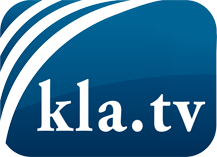 lo que los medios de comunicación no deberían omitir ...poco escuchado – del pueblo para el pueblo ...cada viernes emisiones a las 19:45 horas en www.kla.tv/es¡Vale la pena seguir adelante!Para obtener una suscripción gratuita con noticias mensuales
por correo electrónico, suscríbase a: www.kla.tv/abo-esAviso de seguridad:Lamentablemente, las voces discrepantes siguen siendo censuradas y reprimidas. Mientras no informemos según los intereses e ideologías de la prensa del sistema, debemos esperar siempre que se busquen pretextos para bloquear o perjudicar a Kla.TV.Por lo tanto, ¡conéctese hoy con independencia de Internet!
Haga clic aquí: www.kla.tv/vernetzung&lang=esLicencia:    Licencia Creative Commons con atribución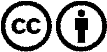 ¡Se desea la distribución y reprocesamiento con atribución! Sin embargo, el material no puede presentarse fuera de contexto.
Con las instituciones financiadas con dinero público está prohibido el uso sin consulta.Las infracciones pueden ser perseguidas.